 www.rcoit.ru – Российский центр обучения избирательным технологиям при ЦИК России.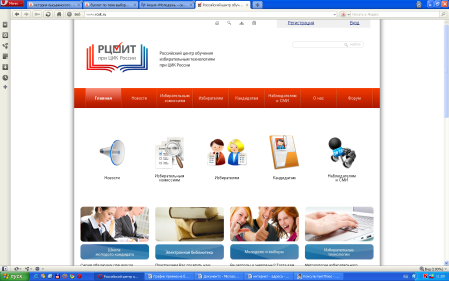 Содержит следующие разделы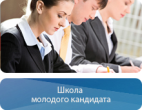 Школа молодого кандидатаСерия обучающих спецкурсов, посвящённых изучению законодательных основ подготовки и проведения различных видов выборов. Исчерпывающая информация об участии кандидата в избирательной кампании - от сбора подписей избирателей до получения депутатского мандата. Проверьте свои знания!	 Электронная библиотека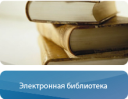 Здесь собраны публикации, научные работы, а также учебные видеофильмы, презентации и многое другое.	 Молодежь и выборы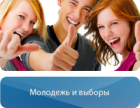  Вы молоды и энергичны? Тогда вам сюда! Море интересной и полезной информации. Нескучно о важном. Ваше будущее начинается здесь! Правовые основы выборов, интересные факты из истории выборов и многое другоеИзбирательные технологии.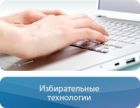  Методологии избирательного процесса, применение новейших технологий и эксперименты. Серьёзно о серьёзном. Научные работы, исторические факты и история развития избирательных технологий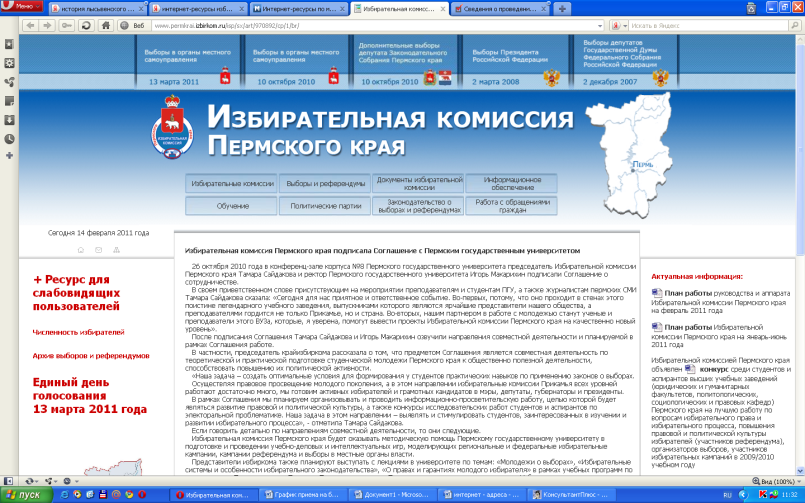 www.permkrai.izbirkom.ru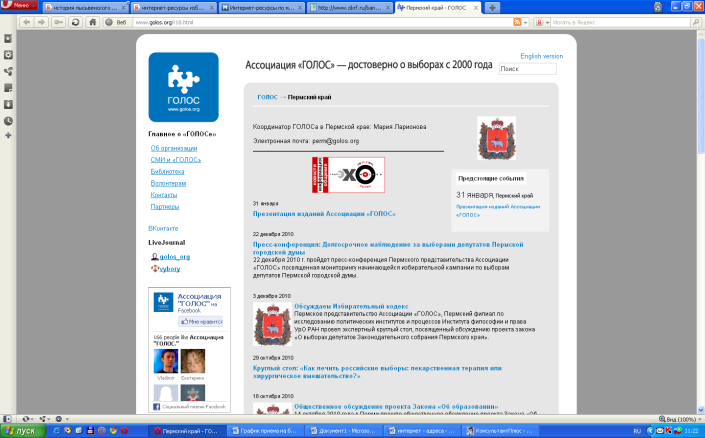 www.golos.orgАссоциация «ГОЛОС» – российская неполитическая некоммерческая организация, учрежденная в 2000 году для защиты прав российских избирателей и развития гражданского общества. Сегодня «ГОЛОС» работает в 40 регионах России.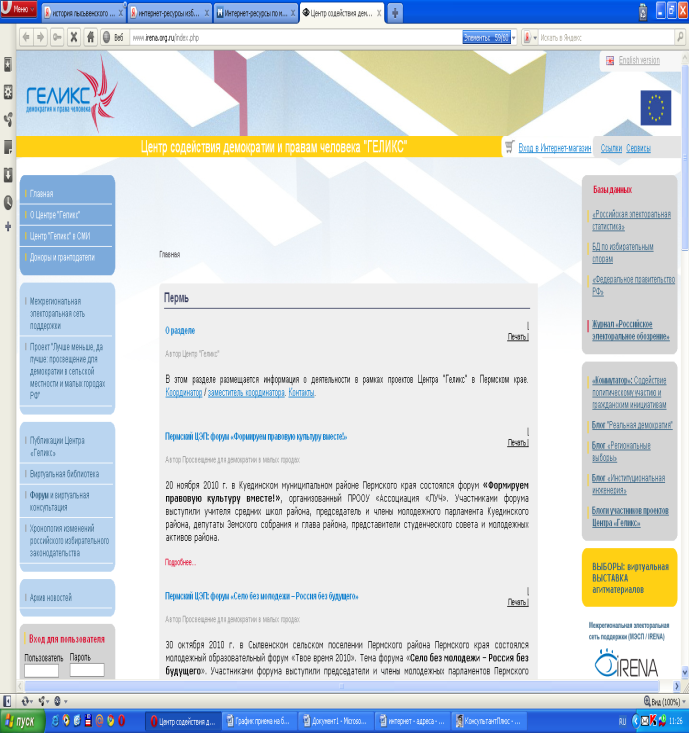 www.irena.org.ruЦелью работы Автономной некоммерческой организации "Центр содействия демократии и правам человека «Геликс» является укрепление демократических начал российской государственности, защита общественных интересов путем оказания экспертных и консультационных услуг гражданам и организациям.ТРИ причины, по которым необходимо идти на Выборы:Я должен выразить свое мнение на выборах, чтобы не корить себя потом  за молчаниеВыборы, это единственный путь высказать свою гражданскую позицию. Если самоустраниться от решения проблемы, это вовсе не будет означать ее правильное решение. Скорее наоборот. Повышение общего уровня развития каждого молодого гражданина. Я придерживаюсь той мысли, что лишних знаний не бывает и следить за политической жизнью страны необходимо. Граждане нашей страны всегда славилась своим интеллектом и не хотелось бы растерять это важное конкурентное преимущество в глобальном мире. Голова нужна не только для того, чтобы через нее поглощать еду, но и затем, чтобы думать. В том числе и о своей стране. Для этого необходимо придти на выборы!    "Молодое поколение несет ответственность за настоящее и будущее своего государства. Ответственность молодого поколения реализуется на основе освоения и преобразования им системы ценностей и норм и реализации их в деятельности, содействующей возрождению России" (Концепция государственной молодежной политики Российской Федерации)Уважаемые пользователи! Центр социально-правовой информации Центральной районной библиотеки предоставляет:- доступ в ИнтернетУ нас вы можете воспользоваться- ресурсами СПС КонсультантПлюс- ресурсами СПС Гарант–Универсал- документами органов местного самоуправленияДополнительные сервисные услуги:- копирование документов на электронные и бумажные носителиЦСПИ предоставляет широкий доступ гражданам и организациям к информации в области права, способствует расширению спектра библиотечно-информационных услуг и содействует формированию правовой культуры населения в целом. Адрес: Пермский край, г. Лысьваул. Коммунаров,20Часы работы:с 10.00 до 18.00Выходной день:СубботаТелефоны: 34(249) 2-25-72,Наш адрес в Интернете:Эл. почта: mpb_lysva@mail.ruСайт: www.lysva-library.ruГолосование не определяет хода событий. Голосование решает, кто будет определять ход событий.Джородж УиллИзбирательный бюллетень сильнее пули.А. ЛинкольнЛучше регулярно ходить на выборы, чем однажды попасть на баррикады.Э. СеврусГлавная опасность для демократии – равнодушие народа к политике.Э. СеврусКандидат должен смотреть на мир глазами жителей округа, за признание которых он борется, а поняв их проблемы, он должен предложить их решение.Н. ГришинИзбиратель часто может оказать поддержку тому. с кем он даже расходится во мнениях, но никогда не станет голосовать за того, кто ему неприятенХ. Маккей         Кол-во 50 экз.          Сост. Е. Н. ЗапятаяМуниципальное учреждение культуры«Лысьвенская межпоселенческая библиотека»Центр социально-правовой информацииТвой выбор – решающий: молодежи об избирательных правах 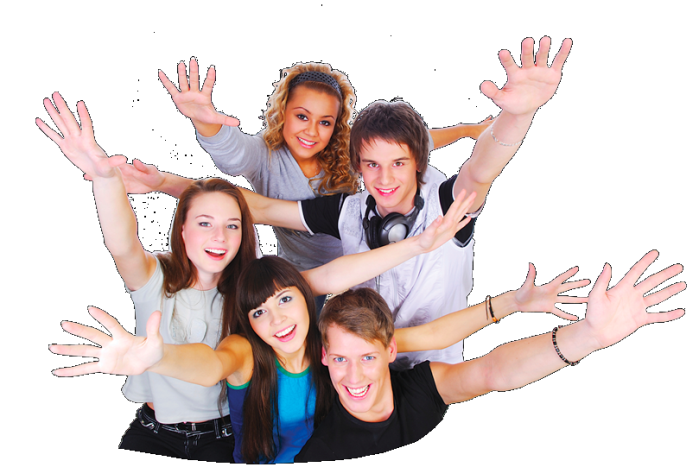 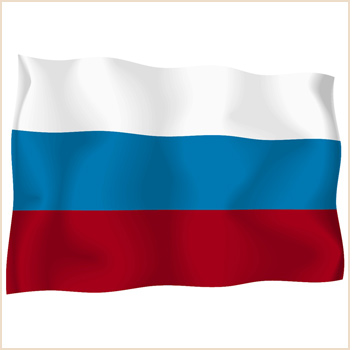 Путеводитель по Интернет-ресурсамЛысьва2011